( 1 ) Demonstre as despesas da MDE, empenhadas e pagas no exercício, com exceção das despesas do FUNDEBNa aplicação dos recursos na manutenção do ensino, considera-se apenas os pagamentos realizados pela conta bancária da MDE, a qual deverá está vinculada ao código sequencial nº 0402, do Plano de Contas - TCOs níveis de ensino que compõem à atuação prioritária do Município são a educação infantil e o ensino fundamental ( art 211, § § 2º e 3º da CF)SÃO MIGUEL DO ALEIXO(SE) 30 de Setembro de 2023Local e Data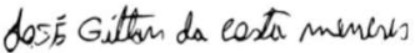 008.834.665-03 - JOSE GILTON DA COSTA MENESES PREFEITO MUNICIPALSaldo Disponível na conta bancária no ano anterior, conforme registro contábilSaldo Disponível na conta bancária no ano anterior, conforme registro contábil269,25RECEITA ORÇAMENTÁRIA ARRECADADANO MÊSATÉ O MÊSIPTU0,001.905,00ITBI8.653,0040.681,62ISS3.812,4970.148,05IRRF63.307,82553.435,28Cota -Parte do FPM1.036.291,6111.036.177,00Cota-Parte do IPI-Exportação232,731.747,94Cota-Parte do ITR518,64854,83Cota-Parte do ICMS365.717,473.359.732,71Cota-Parte do IPVA10.025,71119.759,24Desoneração do ICMS(Lei Complementar nº. 87/96)0,000,00Dívida Ativa dos Impostos0,000,00Multas, Juros e Atualização Monetária dos Impostos, inclusive de sua Dívida Ativa96,3410.721,25Outras Receitas Resultantes de Impostos(a especificar)TOTAL  (A)0,000,00Outras Receitas Resultantes de Impostos(a especificar)TOTAL  (A)1.488.655,81	15.195.162,921.488.655,81	15.195.162,92RECURSOS DO FUNDEBNO MÊSATÉ O MÊSCONTRIBUIÇÃO PARA FORMAÇÃO DO FUNDEB (9517.00.00)	(B)253.351,302.760.565,22TRANSFERÊNCIAS DE RECURSOS DO FUNDEB (1751.50.01)290.435,163.036.171,70TRANSFERÊNCIAS DE RECURSOS DA COMPLEMENTAÇÃO DA UNIÃO AO FUNDEB (1715.50.11)0,003.806,21DESPESA EMPENHADA E PAGA NO EXERCÍCIO (1)NO MÊSATÉ O MÊSEDUCACAO INFANTIL	(C)0,000,00Contratação por tempo determinado0,000,00Vencimento e Vantagens Fixas - Pessoal Civil0,000,00Obrigações Patronais0,000,00Diárias Pessoal Civil0,000,00Material de Consumo0,000,00Passagens e Despesas com Locomoção0,000,00Outros Serviços de Terceiros - Pessoa Física0,000,00Outros Serviços de Terceiros - Pessoa Jurídica0,000,00Obras e Instalações0,000,00Equipamentos e Material Permanente0,000,00Outras Despesas (a especificar0,000,00ENSINO FUNDAMENTAL	(D)272.676,061.428.841,57Contratação por tempo determinado21.176,16104.909,36Vencimento e Vantagens Fixas - Pessoal Civil250.923,901.308.170,41Obrigações Patronais0,000,00Diárias Pessoal Civil0,000,00Material de Consumo0,000,00Passagens e Despesas com Locomoção0,000,00Outros Serviços de Terceiros - Pessoa Física0,000,00Outros Serviços de Terceiros - Pessoa Jurídica92,003.841,00Obras e Instalações0,000,00Equipamentos e Material Permanente0,009.600,00Outras Despesas (a especificar484,002.320,80ENSINO MEDIO0,000,00Contratação por tempo determinado0,000,00Vencimento e Vantagens Fixas - Pessoal Civil0,000,00Obrigações Patronais0,000,00Diárias Pessoal Civil0,000,00Material de Consumo0,000,00Passagens e Despesas com Locomoção0,000,00Outros Serviços de Terceiros - Pessoa Física0,000,00Outros Serviços de Terceiros - Pessoa Jurídica0,000,00Obras e Instalações0,000,00Equipamentos e Material Permanente0,000,00Outras Despesas (a especificar0,000,00ENSINO SUPERIOR0,000,00Contratação por tempo determinado0,000,00Vencimento e Vantagens Fixas - Pessoal Civil0,000,00Obrigações Patronais0,000,00Diárias Pessoal Civil0,000,00Material de Consumo0,000,00Passagens e Despesas com Locomoção0,000,00Outros Serviços de Terceiros - Pessoa Física0,000,00Outros Serviços de Terceiros - Pessoa Jurídica0,000,00Obras e Instalações0,000,00Equipamentos e Material Permanente0,000,00Outras Despesas (a especificar0,000,00DEMAIS DESPESAS CONSIDERADAS NA MDE	(E)0,000,00Contratação por tempo determinado0,000,00Vencimento e Vantagens Fixas - Pessoal Civil0,000,00Obrigações Patronais0,000,00Diárias Pessoal Civil0,000,00Material de Consumo0,000,00TOTAL(F)272.676,061.428.841,57TOTAL(J)0,000,00OUTROS RECEBIMENTOSNO MÊSATÉ O MÊSRetenções e Consignações a Recolher46.731,50284.382,81Indenizações e Restituições da despesa0,000,00Rendimentos de Aplicações Financeiras0,000,00Receita de Alienação de Bens Móveis e/ou Bens Imóveis0,000,00Outros Recebimentos (a especificar)0,000,00TOTAL(K)46.731,50284.382,81OUTROS PAGAMENTOSNO MÊSATÉ O MÊSRecolhimento de Retenções e Consignações8.406,24149.811,38Outros Recebimentos (a especificar)0,000,00TOTAL(L)8.406,24149.811,38TOTAL(M)0,000,00Saldo atual disponível na conta bancária, conforme registro contábil360,29APURAÇÃO%%APURAÇÃONO MÊSATÉ O MÊSRecursos aplicados nos níveis prioritários de atuação (art 211 CF) N = (B+C+D+G+H+I)526.027,364.189.406,79Percentual dos recursos aplicados nos níveis prioritários de atuação	O = (N/A x 100)35,34 %27,57 %Recursos aplicados na Manutenção e Desenvolvimento do Ensino	P = (B+F+J)526.027,364.189.406,79Percentual dos recursos aplicados na MDE	Q = (P/A X 100)35,34 %27,57 %